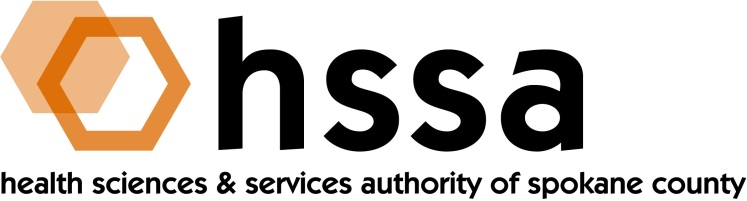 HSSA BOARD OF DIRECTORSMinutes of December 15, 2021 Via Zoom Conference Call – 3 PMMembers Present: Jason Thackston, Board Chair; Mike Wilson, Grants Chair; Carla Cicero, Daryll DeWald, Kevin Oldenburg, Darryl Potyk, Dave Vachon and Frank Velázquez. Members Absent: Darryl Potyk, Allison GlasunowStaff Present: Susan Ashe, Executive Director; Kendel Froese, Consulting Attorney; Gaylene Lewin, Consulting AccountantGuests: None Call to OrderJason Thackston, Board Chair, welcomed everyone and called the meeting to order at about 3:00 PM. Board Actions Frank Velázquez made a motion to approve the September 15, 2021 Board meeting minutes, and Daryll DeWald seconded the motion. The Board unanimously approved the minutes. [The date should have read October 12, 2021 as the September Board meeting was moved to the October date].Mike Wilson moved and Kevin Oldenburg seconded a motion to accept a Grants Committee’s recommendation. The motion passed unanimously.	HSSA had announced up to $325,000 available to fund these grants. About $654,000 in 	requests were received.Partners with Children & Families 			$ 85,000Children’s Advocacy Center (CAC)Spokane Prescription Assistance Network			   30,000Providence Health Care Foundation	   		    86,865to fund a mid-level primary family nurse for Homeless Adolescents for one year.Pioneer Human Services 					    20,000Pioneer Center East to address mountingsubstance abuse crisis in Spokane County whichhas twice the methamphetamine-involved overdosedeaths as King County with five times more populace.Daybreak Youth Services					    23,000Help fund a Restorative Receiving Center for Sexually-exploited youth who are victims of sexTrafficking, childhood prostitution and other related crimes perpetrated upon them.CHAS (Community Health Association of			    50,000Spokane) “Street Medicine” program to providehealth care to people where they reside on thestreets and locations frequented by the homeless.Spokane Regional Domestic Violence Coalition		    30,000to fund expansion to 13 school districts the SRDVCHandle with Care education program.
TOTAL							$324,865		Mike Wilson proposed and Dave Vachon seconded, a motion to appoint Kevin Oldenburg to serve as HSSA Grants Chair, replacing Mike Wilson who has served in this role for several year and is retiring from the HSSA Board.Kevin Oldenburg moved and Carla Cicero seconded a motion to approve HSSA’s 2022 operating budget of $197,500.Board Chair’s ReportIn addition to working through the meeting actions to accommodate timing needs of some Board members, Jason Thackston also announced to the full Board that Gaylene Lewin, the organization’s long-time consulting accountant will retire at the end of the year. He sincerely thanked Gaylene for her outstanding service to HSSA, and attributed the organization’s successful state audits in large part to her. Gaylene agreed to work with Susan to help identify a replacement and provide support to the new person.Adjournment The meeting was adjourned at 3:35 PM.PLEASE MARK YOUR CALENDARS for 2022 Meeting Dates:		March 16, 2022		June 15, 2022		September 21, 2022		December 21, 2022(The HSSA Board reserves the right to change a meeting date with proper notice).	